ІНФОРМАЦІЙНИЙ ЛИСТІV Міжнародний фестиваль організаційної, економічної та практичної психології «Мудрість поколінь» SAPIENTIA GENERATIÓNES 27 квітня 2017 рокуМета фестивалю полягає в інтегруванні новітніх психологічних технологій навчання у практичну діяльність науково-педагогічних працівників, аспірантів, студентів та молодих спеціалістів.Завдання фестивалю психології:- ознайомити з методами розвитку людини та надання психологічної підтримки;- показати відмінності між різними методами психології, їх призначення в освітній сфері, сучасні можливості та інструменти;- запропонувати альтернативний спосіб інтелектуального проведення часу, що сприяє розкриттю унікальності людини.На фестивалі планується проведення заходів, які:змінюють реальність у бік ясності і розуміння, дають потужний поштовх до зростання,розкривають унікальність людини, шляхом вирішення багатьох нових складних ситуацій сучасними креативними психологічними методами, дають можливість отримати нові відчуття та досвід, розвивають нові навички, уміння та здібності, підвищують професійний рівень.Девіз: «Мудре поєднання знань та досвіду поколінь»Фестиваль приурочено до відзначення Всеукраїнського дня психолога, який відбудеться 27 квітня 2017 рокуШановні студенти, аспіранти, викладачі, практичні психологи, а також небайдужі до особистісного зростання!Запрошуємо Вас взяти участь у Міжнародному фестивалі організаційної, економічної та практичної психології «Мудрість поколінь» SAPIENTIA GENERATIÓNES який відбудуться на базі Київського національного торговельно-економічного університету (вул. Кіото, 21).ІV Міжнародний фестиваль організаційної, економічної та практичної психології «Мудрість поколінь» SAPIENTIA GENERATIÓNES: яскравий інтелектуально-психологічний екшн за Вашою участю;потужний поштовх до зростання;нове джерело сили і натхнення;можливість підвищити професійний рівень.Ви познайомитеся з талановитими та цікавими людьми, а також знайдете нових друзів!Програма фестивалю:В актовій залі кожен з тренерів презентує свій практичний семінар.Учасник матиме можливість скласти власну програму дня, обравши практичні семінари, які відвідає.УМОВИ ДЛЯ УЧАСТІ У ФЕСТИВАЛІ:Анкета та копія квитанції про сплату (можна фото) за участь у фестивалі від кожного учасника надсилається до 26 квітня 2017 року на адресу Центру педагогічних та психологічних досліджень. е-mail: cppd@knteu.kiev.ua Телефон: (044) 531–49–80За додатковою інформацією звертатися до оргкомітету фестивалю:Ржевський Геннадій Миколайович – тел. +38 (067) 903–84–98Вороп Інна Валеріївна – тел. +38 (066) 359–83–73Пасічнюк Ольга Петрівна – тел. +38 (096)530–91–20Якименко Наталя Миколаївна – тел. +38 (067)404-85-45Орієнтовна кількість: 200 учасників!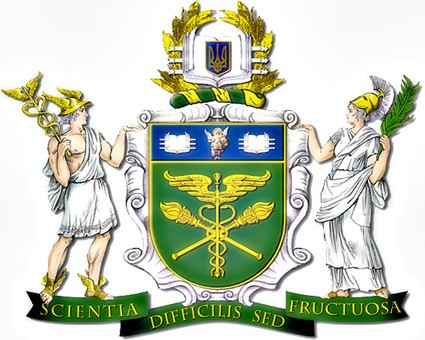 Міністерство освіти і науки УкраїниКиївський національний торговельно-економічний університет Центр педагогічних та психологічних дослідженьФакультет економіки, менеджменту та психологіїКафедра ПсихологіїУманський державний педагогічний університет імені Павла Тичини